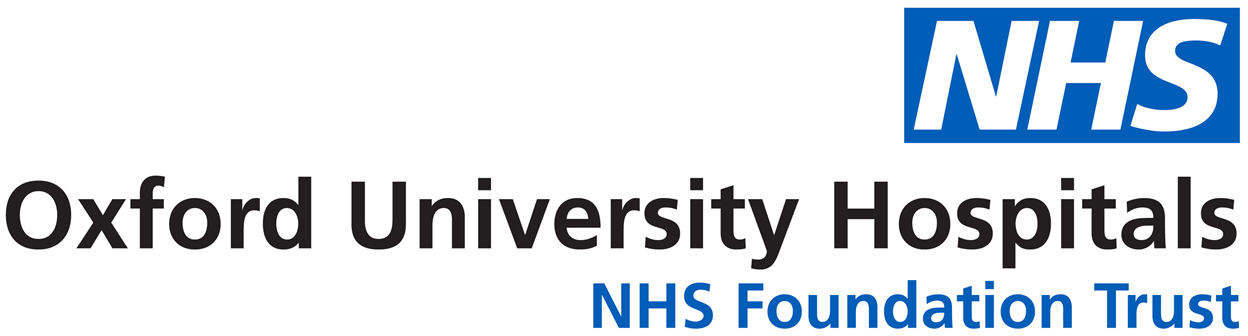 COVID-19 Screening FormOUH ALL Staff / PFI / StudentsIf you have access to the Trust intranet please book a test online to help the testing team: https://covidapp2.mmmoxford.uk To access the intranet from home see the COVID-19 Staff FAQS pages on our website.Trust testing is available Monday to Friday 08:00-16:00 hours. Please use Test and Trace outside of these hours. Staff with no access to the Trust intranet complete the form below and follow instructions at the bottom. Do not submit this form if you have had symptoms for over five days (testing is not possible).A negative test with clear COVID symptoms must be interpreted with caution. Have you had a previous swab?  Y    /   N Date: Result: Are you able to get to the JR testing site without any public contact / use of public transport? It is OK to be self-driven / driven by an already exposed household contact / walking / cycling.I confirm I am able to attend OUH staff testing JR site without using any public transport If you are not feeling well enough to travel to the site or would have to use public transport please contact 119.I understand and consent for my information and swab results to be recorded on EPR and communicated to me by the staff COVID testing team / Microbiology at the above email address. If your test is positive you will be phoned. As Oxford is at the forefront of urgent research work into COVID-19 you may be informed of relevant trials when your result is conveyed to you. Anonymised data is also used for infection control purposes.Name: Date: Send back using either your personal/work email address: results will go to this address.Please email this completed form to: ouh-tr.staffcovidtesting@nhs.net Appointments and results go to the email address this form is sent from and take 48-72 hours. If you have not heard by then please email the address above.This email service does not provide any clinical advice.UK Government guidance is that all household contacts of a symptomatic individual must self-isolate until test results are known.Staff member’s detailsPlease enter belowStaff member’s name:Date of birth:NHS / MRN:OUH role and current ward:OUH Division:Address:Email address (personal / work) – results go to this address:Phone number:Car registration:CURRENT SYMPTOMS (tick all that apply) CURRENT SYMPTOMS (tick all that apply) DATE OF ONSETFever > 37.8 or feverish symptoms: Persistent cough Headache Nasal discharge / congestion / sneezing Wheezing / shortness of breath Fatigue Rash Loss / change of sense of smell / taste  Other (please state)CONTACT Return to work (exposure date )